2016-11-29	Skolråd – mötesprotokoll 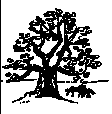 Närvarande:			Frånvarande:Caroline Quistberg		Maria EricsonKaren Natvig 			Nadja WestergrenAnnika Bengtsson		Karin Modéen				Daniel Stenströmer Marianne BoysenMötet öppnas
Ordförande Caroline öppnar mötetVal av sekreterare
Annika Bengtsson utses till sekreterareFöregående mötesprotokoll
Genomgång av föregående protokollInkomna frågor från klassernaÖnskemål har framförts om att skolan informerar föräldrarna om elevers läxor, utflykter etc. för att föräldrarna ska kunna hjälpa eleverna hemma. Önskemål är att informationen ges t ex via mail så det inte krävs inloggning på någon sida. Karen svarar att mer och mer information till både föräldrar och äldre elever kommer styras till Unikum. Karen informerar om att det enkelt går att ladda ner en app. på iphone eller android på mobil eller surfplatta. Man behöver då inte logga in på en dator varje gång. Fråga har inkommit gällande elever som ska ta sig till och från slöjd och idrott på Uppsävjaskolan på morgnarna. Synpunkt framfördes även om att det saknas trafikpolicy på skolan för detta. Karen svarar att det finns en handlingsplan för elevers förflyttning mellan skolan och andra platser. Karen säger att det bara är de högre årskurserna som under detta läsår har idrott eller slöjd första lektionen på morgonen. För de som inte har morgonfritids så börjar skoldagen då på Uppsävjaskolan och eleverna får ta sig dit på egen hand. För de i årskurs 4 som har morgonfritids så är de på skolan en stund innan de ska ta sig till Uppsävjaskolan. De elever som berörs kan få bussbiljetter från skolan och åka med skolskjutsbussen som går från Nåntunaskolan vidare till Uppsävjaskolan. Bussen passerar Vävstolsvägen kl 7.40. De som berörs av detta kan prata med fritidspersonalen så får de bussbiljetter för dessa resor. Fråga har inkommit gällande om det går att använda Unikum för att slippa en del blanketter som ska fyllas i, t ex ledighetsansökan och vistelsetid för elever under loven. Karen svarar att Unikum är ett nytt system för skolan som är centralt inhandlat. Nåntunaskolans tanke är att just vistelsetid för elever under loven o dyl ska kunna gå via Unikum. På sikt ska så mycket som möjligt läggas in här och ju fler områden vi kan nyttja systemet inom, ju bättre. Just nu ligger vi i en implementeringsprocess och kommer succesivt utveckla användandet under läsåret. Fråga har inkommit om det finns något rapportsystem för riskfyllda händelser eller dylikt relaterat till elevernas arbetsmiljö och om det görs ronder eller liknande för att identifiera risker på skolans område. Karen svarar att det finns ett rapportsystem, KIA, som används i kommunen för både tillbud och skador. Det gäller både för elever och personal. Skolan gör skyddsronder för att förebygga tillbud och olyckor så långt det går. Gällande besiktning av skolgården så görs det regelbundet av Mark och fritid. Protokoll från dessa besiktningar skickas till skolan.   Information från rektor Öppet husDen 7 december kl 15-17 är det öppet hus med information till föräldrar med barn som ska söka till förskoleklass nästa höst.SkolvalsperiodNästa års skolval är 11-31 januari. Tre skolor ska väljas. PersonalKaren kommer innan jullovet gå ut med information om hur bemanningen blir nästa termin.Vårterminens start, lov och avslutningVårterminen börjar tisdag 10 januariSportlov vecka 8Påsklov vecka 15Lovdagar 26/5+5/6Skolavslutning fredag 9 juniIsIs till fotbollsplanen vid skolan är beställd.Nästa möte: måndagen den 16/1-17 kl 18-19.30Sekreterare vid mötet: Annika BengtssonJusteras Caroline Quistberg